	Женева, 4 июня 2012 года Уважаемая госпожа,
уважаемый господин,Имею честь пригласить вас принять участие в собрании 3-й Исследовательский комиссии (Принципы тарификации и учета, включая соответствующие экономические и стратегические вопросы электросвязи), которое состоится в штаб-квартире МСЭ в Женеве с 3 по 7 сентября 2012 года включительно. (См. Циркуляр БСЭ 230 от 23 сентября 2011 г.)Хотел бы сообщить вам, что открытие собрания состоится в первый день его работы в 09 час. 30 мин. Регистрация участников начнется в 08 час. 30 мин. при входе в здание "Монбрийан". Подробная информация о залах заседаний будет представлена на экранах, расположенных при входах в здания штаб-квартиры МСЭ. Дополнительная информация о собрании содержится в Приложении А.Проекты повесток дня собрания, подготовленные председателем, приводятся в Приложениях B, C, D и E. Проект графика распределения времени, подготовленный председателем и руководящим составом ИК3, приводится в Приложении F.Желаю вам плодотворного и приятного собрания.С уважением,Малколм Джонсон
Директор Бюро
стандартизации электросвязиПриложения: 6ПРИЛОЖЕНИЕ AПОДГОТОВКА И ПРЕДСТАВЛЕНИЕ ВКЛАДОВПРЕДЕЛЬНЫЕ СРОКИ ДЛЯ ВКЛАДОВ: На собрании КГСЭ в феврале 2011 года было принято решение о продолжении в порядке эксперимента действия предельного срока 12 (двенадцать) календарных дней для представления вкладов на собрания МСЭ-Т. Такие вклады будут опубликованы на веб-сайте 3-й Исследовательской комиссии, и, следовательно, они должны поступить в БСЭ не позднее 21 августа 2012 года. Вклады, полученные не позднее чем за два месяца до начала работы собрания, если потребуется, могут быть переведены.НЕПОСРЕДСТВЕННОЕ РАЗМЕЩЕНИЕ/ПРЕДСТАВЛЕНИЕ ДОКУМЕНТОВ: В настоящее время в онлайновом режиме доступна система непосредственного размещения вкладов. Эта система позволяет Членам МСЭ-Т резервировать номера вкладов и напрямую закачивать/пересматривать вклады на веб-сервере МСЭ-Т. Система непосредственного размещения дополняет традиционные средства представления по электронной почте, которые вы можете по-прежнему использовать по следующему адресу: tsbsg3@itu.int. С дополнительной информацией и руководящими указаниями, касающимися новой системы непосредственного размещения, можно ознакомиться по следующему адресу: http://itu.int/net/ITU-T/ddp/.ШАБЛОНЫ: Просим вас при подготовке своего вклада использовать представленный набор шаблонов. Доступ к таким шаблонам предоставляется на веб-странице каждой исследовательской комиссии МСЭ-Т в директории "Delegate resources" (http://itu.int/ITU-T/studygroups/templates). На титульном листе всех документов следует указывать фамилию, номера факса и телефона, а также адрес электронной почты лица, к которому следует обращаться по вопросам, связанным с вкладом.МЕТОДЫ И СРЕДСТВА РАБОТЫУСТНЫЙ ПЕРЕВОД будет обеспечиваться по запросу на протяжении всего собрания. В том что касается сессий, которые планируется проводить с устным переводом, просим принять к сведению, что такой перевод будет обеспечиваться только по запросу Государств-Членов, указанному посредством отметки в соответствующей ячейке регистрационной формы, или по письменному запросу, направленному в адрес БСЭ, не позднее чем за один месяц до первого дня работы собрания. Соблюдение этого предельного срока является обязательным, поскольку БСЭ должно принять необходимые меры для обеспечения устного перевода.РАСПРЕДЕЛЕНИЕ ДОКУМЕНТОВ: Участники, фактически присутствующие на собрании и заранее попросившие предоставлять им бумажные копии, указав это в регистрационной форме, будут получать только те документы, которые размещаются на веб-сайте МСЭ-Т за три дня до собрания (31 августа 2012  г.) и вплоть до его окончания. Во всех конференц-залах МСЭ и в здании МЦКЖ (Международного центра конференций в Женеве) имеются средства БЕСПРОВОДНОЙ ЛВС, которыми смогут воспользоваться делегаты. Подробная информация представлена на веб-сайте МСЭ-Т (http://itu.int/ITU-T/edh/faqs-support.html).На первом этаже здания "Монбрийан" имеются ЯЧЕЙКИ С ЭЛЕКТРОННЫМ ЗАМКОМ. Открыть и закрыть ячейку вы можете, используя свой электронный пропуск RFID МСЭ. Ячейка с электронным замком доступна вам только на период работы собрания, на котором вы присутствуете, и поэтому вы должны освободить ее до 23 час. 59 мин. последнего дня работы собрания.ПОРТАТИВНЫЕ КОМПЬЮТЕРЫ ДЛЯ ВРЕМЕННОГО ПОЛЬЗОВАНИЯ: Для участников, не имеющих собственных портативных компьютеров, Служба помощи МСЭ (servicedesk@itu.int) подготовила ограниченное количество портативных компьютеров, которые будут предоставляться по принципу "первым пришел – первым обслужен".ПРИНТЕРЫ: Делегаты, желающие распечатать документы, могут воспользоваться принтерами, которые находятся в киберкафе на втором цокольном этаже здания "Башня" и на первом этаже здания "Монбрийан", а также около основных залов для заседаний.ЭЛЕКТРОННАЯ ПЕЧАТЬ: В дополнение к "традиционному" методу печати с формированием очередей печати, требующего установки драйверов на компьютер или устройство пользователя, теперь возможна печать через электронную почту ("электронная печать"). Это – простая процедура, которая заключается в прикреплении документов, которые необходимо распечатать, к электронному письму и отправки его на адрес электронной почты выбранного принтера (в формате printernamer@eprint.itu.int). Установка драйверов не требуется. Подробную информацию см. по адресу: http://itu.int/ITU-T/go/e-print.РЕГИСТРАЦИЯ, НОВЫЕ ДЕЛЕГАТЫ И СТИПЕНДИИРЕГИСТРАЦИЯ: С тем чтобы БСЭ могло предпринять необходимые действия, просим направить письмом, по факсу (+41 22 730 5853) или по электронной почте (tsbreg@itu.int) не позднее 3 августа 2012 года, список лиц, которые будут представлять вашу администрацию, Члена Сектора, Ассоциированного члена, академическое учреждение, региональную и/или международную организацию либо другое объединение. Просим администрации также указывать фамилию главы делегации (и заместителя главы делегации, в надлежащих случаях).Просим принять к сведению, что предварительная регистрация участников собраний МСЭ-Т проводится в онлайновой форме на веб-сайте МСЭ-Т (http://itu.int/ITU-T/studygroups/com03).НОВЫМ ДЕЛЕГАТАМ предлагается ПРОГРАММА НАСТАВНИЧЕСТВА, включающая приветственный брифинг после регистрации, сопровождаемое посещение штаб-квартиры МСЭ и ознакомительную сессию, касающуюся МСЭ-T. Если вы желаете принять участие в этой программе, просим поставить отметку в соответствующей ячейке регистрационной формы.СТИПЕНДИИ: Нам приятно сообщить вам, что, при наличии необходимых финансовых средств, для содействия участию представителей из наименее развитых стран или развивающихся стран с низким уровнем доходов будут предоставляться одна полная или две частичные стипендии на администрацию (http://itu.int/en/ITU-T/info/Pages/resources.aspx). Заявка на предоставление стипендии должна быть утверждена соответствующей администрацией Государства – Члена МСЭ. Заполненную форму запроса на предоставление стипендии (просьба использовать прилагаемую форму 1) необходимо вернуть в МСЭ не позднее 3 августа 2012 года. Просьба принять к сведению, что на ВАСЭ-08 главы делегаций подтвердили, что их кандидатам на посты председателей и заместителей председателей будут предоставлены необходимые ресурсы для исполнения ими должностных обязанностей в течение полного четырехгодичного срока, и, следовательно, было признано, что председатели и заместители председателей не будут получать финансовую помощь от МСЭ.ОСНОВНЫЕ ПРЕДЕЛЬНЫЕ СРОКИ (до начала собрания)3 июля 2012 года	–	представление вкладов для письменного перевода, если он запрашивается3 августа 2012 года	–	запросы на предоставление стипендий	–	запросы на обеспечение устного перевода на пленарном заседании, посвященном открытию собрания/заключительном планерном заседании	–	запросы о содействии в получении визы21 августа 2012 года	–	окончательный предельный срок для представления вкладов31 августа 2012 года	–	дата прекращения распределения документов в бумажной формеПОСЕЩЕНИЕ ЖЕНЕВЫ: ГОСТИНИЦЫ И ВИЗЫГОСТИНИЦЫ: Для вашего удобства прилагается форма для бронирования номеров в гостиницах (форма 2). Список гостиниц содержится по адресу: http://itu.int/travel/.ВИЗЫ: Хотели бы напомнить вам о том, что для въезда в Швейцарию и пребывания в ней в течение любого срока гражданам некоторых стран необходимо получить визу. Визу следует запрашивать не менее чем за четыре (4) недели до даты начала собрания и получать в учреждении (посольстве или консульстве), представляющем Швейцарию в вашей стране, или, если в вашей стране такое учреждение отсутствует, в ближайшем к стране выезда. В случае возникновения трудностей Союз на основании официального запроса представляемых вами администрации или объединения может обратиться в компетентные органы Швейцарии, с тем чтобы содействовать в получении визы, но только в течение указанного четырехнедельного периода. В любом таком запросе должны быть указаны фамилия и должность, дата рождения, номер паспорта, дата выдачи и срок действия паспорта лица (лиц), для которого(ых) запрашивается(ются) виза(ы). К запросу следует приложить копию сообщения с подтверждением регистрации, утвержденной для данного собрания МСЭ-Т, и направить в БСЭ с пометкой "запрос о содействии в получении визы" ("visa request") по факсу (+41 22 730 5853) либо по электронной почте (tsbreg@itu.int).FORM 1  FELLOWSHIP REQUEST
(to TSB Collective letter 5/3)FORM 2 – HOTELS
(to TSB Collective letter 5/3)TELECOMMUNICATION STANDARDIZATION SECTOR
SG/WP meeting -------------------------------------   from    -------------------------  to ----------------------- in GenevaConfirmation of the reservation made on (date) -------------------------   with (hotel)   --------------------------------at the ITU preferential tariff ------------ single/double room(s)arriving on (date) ---------------------------  at (time)  -------------  departing on (date) -------------------------------GENEVA TRANSPORT CARD : Hotels and residences in the canton of Geneva now provide a free "Geneva Transport Card" valid for the duration of the stay. This card will give you free access to Geneva public transport, including buses, trams, boats and trains as far as Versoix and the airport. Family name    -------------------------------------------------------------------------------------------------------------------First name        ------------------------------------------------------------------------------------------------------------------Address            ------------------------------------------------------------------------        Tel: ------------------------------------------------------------------------------------------------------------------------         Fax: ------------------------------------------------------------------------------------------------------------------------      E-mail: ------------------------------Credit card to guarantee this reservation:        AX/VISA/DINERS/EC  (or other) -----------------------------------No. --------------------------------------------------------         valid until      -------------------------------------------------Date ------------------------------------------------------      Signature        ---------------------------------------------------ANNEX BDraft Agenda for the Study Group plenaries1	Opening plenary meeting1.1	Opening of the meeting1.2	Adoption of the agenda and other administrative issues1.3	Results of SG3 work and follow-up actions (including preparations for WTSA-12 and proposals regarding texts of Questions for the next Study Period)1.4	Progress reports on the work of the regional groups1.5	Results of other ITU meetings related to Study Group 3	Results of the meetings of other study groups related to Study Group 31.6	Examination of documents available1.7	Procedural notifications2	Closing plenary meeting2.1	Reports of the meetings of Working Parties, Questions, and ad hoc groups2.2	Approval of Recommendations under TAP2.3	Determination of Recommendations under TAP2.4	Deletion or renumbering of Recommendations2.5	Approval or deletion of Supplements2.6	Liaison statements2.7	Recommendation status and work plans2.8	Dates of future meetings2.9	Other business2.10	Closure of the meetingANNEX CDraft Agenda for Working Party 1/31	Opening of the meeting2	Adoption of the agenda3	Inventory of available documents4	Review of Working Party 1/3 activities and approval of report of previous meeting5	Examination of study items5.1	Mobile Communications5.2	“IP Telephony”5.3	International Internet Connectivity, including IP peering and cost of provision of services5.4	Traffic Flow Multifactors and Internet Traffic Flow Methodology5.5	Next Generation Networks (NGN)5.6	Accounting and settlement based on IP Data Records (IPDR)5.7	Charging and accounting principles associated with enhanced signalling5.8	Other charging, accounting, and economic issues arising out of use of next-generation networks and any future development6	Liaison issues7	Other business8	Closure of the meetingANNEX DDraft Agenda for Working Party 2/31	Opening of the meeting2	Adoption of the agenda3	Inventory of available documents4	Review of Working Party 2/3 activities and approval of report of previous meeting5	Examination of study items5.1	Mobile Communications5.2	Mobile Termination Rate5.3	Fixed Termination Rate5.4	Flat Rate for Mobile5.5	Flat Rate for Fixed5.6	Flat Rate for Fixed to Mobile and vice-versa5.7	Accounting and Settlement Rates for Fixed5.8	Alternative Accounting Procedures (e.g. changes in deadlines for settlements)5.9	Mobile Roaming5.10	Tariff Issues for Cross-Border Connectivity for Mobile5.11	Tariff Issues for Short Message Service (SMS) and Multimedia Messaging Service (MMS)5.12	Leased Line Tariff5.13	Transit Traffic5.14	Alternative Calling Procedures (e.g. call-back, re-file)5.15	Guidelines Based on International and Regional Practices for Resolution of Disputes Regarding Charging (e.g duration, origin of traffic, etc.)5.16	Accounting and Settlement Procedures, including their Evolution6	Liaison issues7	Other business8	Closure of the meetingANNEX EDraft Agenda for Working Party 3/31	Opening of the meeting2	Adoption of the agenda3	Inventory of available documents4	Review of Working Party 3/3 activities and approval of report of previous meeting5	Examination of study items5.1	Policy and Economic Issues5.2	Network Externalities5.3	Universal Service Obligations5.4	Impact of the Choice of Accounting Rate Currency5.5	Impact of Convergence of Services5.6	International Telecommunication Regulations5.7	Revenue Protection Mechanisms5.8	Misuse of Facilities and Services (see WTSA-08 Resolution 20)5.9	Financial Aspects of Network Security6	Liaison issues7	Other business8	Closure of the meetingANNEX FTimetable----:	Meetings scheduled(1)	Meeting will be scheduled as needed(2)	Ad-hoc meetings will be scheduled as neededThe Management Team will meet on Sunday, 2 September________________Бюро стандартизации 
электросвязи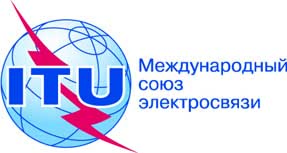 Осн.:Коллективное письмо 5/3 БСЭТел.:
Факс:
Эл. почта:+41 22 730 5887
+41 22 730 5853
tsbsg3@itu.int–	Администрациям Государств – Членов Союза–	Членам Сектора МСЭ-Т–	Ассоциированным членам МСЭ-Т , принимающим участие в работе 3-й Исследовательской комиссии–	Академическим организациям − Членам МСЭ-ТПредмет:Собрание 3-й Исследовательской комиссии
Женева, 3–7 сентября 2012 года 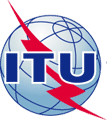 
ITU-T Study Group 3 meetingGeneva, Switzerland, 37 September 2012

ITU-T Study Group 3 meetingGeneva, Switzerland, 37 September 2012

ITU-T Study Group 3 meetingGeneva, Switzerland, 37 September 2012

ITU-T Study Group 3 meetingGeneva, Switzerland, 37 September 2012

ITU-T Study Group 3 meetingGeneva, Switzerland, 37 September 2012

ITU-T Study Group 3 meetingGeneva, Switzerland, 37 September 2012
Please return to:Please return to:Please return to:ITUGeneva (Switzerland)ITUGeneva (Switzerland)E-mail:	bdtfellowships@itu.intTel:	+41 22 730 5227Fax:	+41 22 730 5778E-mail:	bdtfellowships@itu.intTel:	+41 22 730 5227Fax:	+41 22 730 5778E-mail:	bdtfellowships@itu.intTel:	+41 22 730 5227Fax:	+41 22 730 5778E-mail:	bdtfellowships@itu.intTel:	+41 22 730 5227Fax:	+41 22 730 5778Request for one full fellowship or two partial fellowships to be submitted before 3 August 2012Request for one full fellowship or two partial fellowships to be submitted before 3 August 2012Request for one full fellowship or two partial fellowships to be submitted before 3 August 2012Request for one full fellowship or two partial fellowships to be submitted before 3 August 2012Request for one full fellowship or two partial fellowships to be submitted before 3 August 2012Request for one full fellowship or two partial fellowships to be submitted before 3 August 2012Request for one full fellowship or two partial fellowships to be submitted before 3 August 2012Request for one full fellowship or two partial fellowships to be submitted before 3 August 2012Participation of women is encouragedParticipation of women is encouragedParticipation of women is encouragedRegistration Confirmation I.D. No: ……………………………………………………………………………
(Note:  It is imperative for fellowship holders to pre-register via the online registration form at: http://www.itu.int/ITU-T/
studygroups/com03)Country: _____________________________________________________________________________________________________Name of the Administration or Organization: ______________________________________________________________________Mr. / Ms.	_______________________________________(family name)	______________________________________(given name)Title:	____________________________________________________________________________________________________Registration Confirmation I.D. No: ……………………………………………………………………………
(Note:  It is imperative for fellowship holders to pre-register via the online registration form at: http://www.itu.int/ITU-T/
studygroups/com03)Country: _____________________________________________________________________________________________________Name of the Administration or Organization: ______________________________________________________________________Mr. / Ms.	_______________________________________(family name)	______________________________________(given name)Title:	____________________________________________________________________________________________________Registration Confirmation I.D. No: ……………………………………………………………………………
(Note:  It is imperative for fellowship holders to pre-register via the online registration form at: http://www.itu.int/ITU-T/
studygroups/com03)Country: _____________________________________________________________________________________________________Name of the Administration or Organization: ______________________________________________________________________Mr. / Ms.	_______________________________________(family name)	______________________________________(given name)Title:	____________________________________________________________________________________________________Registration Confirmation I.D. No: ……………………………………………………………………………
(Note:  It is imperative for fellowship holders to pre-register via the online registration form at: http://www.itu.int/ITU-T/
studygroups/com03)Country: _____________________________________________________________________________________________________Name of the Administration or Organization: ______________________________________________________________________Mr. / Ms.	_______________________________________(family name)	______________________________________(given name)Title:	____________________________________________________________________________________________________Registration Confirmation I.D. No: ……………………………………………………………………………
(Note:  It is imperative for fellowship holders to pre-register via the online registration form at: http://www.itu.int/ITU-T/
studygroups/com03)Country: _____________________________________________________________________________________________________Name of the Administration or Organization: ______________________________________________________________________Mr. / Ms.	_______________________________________(family name)	______________________________________(given name)Title:	____________________________________________________________________________________________________Registration Confirmation I.D. No: ……………………………………………………………………………
(Note:  It is imperative for fellowship holders to pre-register via the online registration form at: http://www.itu.int/ITU-T/
studygroups/com03)Country: _____________________________________________________________________________________________________Name of the Administration or Organization: ______________________________________________________________________Mr. / Ms.	_______________________________________(family name)	______________________________________(given name)Title:	____________________________________________________________________________________________________Registration Confirmation I.D. No: ……………………………………………………………………………
(Note:  It is imperative for fellowship holders to pre-register via the online registration form at: http://www.itu.int/ITU-T/
studygroups/com03)Country: _____________________________________________________________________________________________________Name of the Administration or Organization: ______________________________________________________________________Mr. / Ms.	_______________________________________(family name)	______________________________________(given name)Title:	____________________________________________________________________________________________________Registration Confirmation I.D. No: ……………………………………………………………………………
(Note:  It is imperative for fellowship holders to pre-register via the online registration form at: http://www.itu.int/ITU-T/
studygroups/com03)Country: _____________________________________________________________________________________________________Name of the Administration or Organization: ______________________________________________________________________Mr. / Ms.	_______________________________________(family name)	______________________________________(given name)Title:	____________________________________________________________________________________________________Registration Confirmation I.D. No: ……………………………………………………………………………
(Note:  It is imperative for fellowship holders to pre-register via the online registration form at: http://www.itu.int/ITU-T/
studygroups/com03)Country: _____________________________________________________________________________________________________Name of the Administration or Organization: ______________________________________________________________________Mr. / Ms.	_______________________________________(family name)	______________________________________(given name)Title:	____________________________________________________________________________________________________Address: 	__________________________________________________________________________________________________________________________________________________________________________________________________________________Tel.:	____________________________    Fax:	____________________________    E-Mail:_________________________________PASSPORT INFORMATION :Date of birth:	_______________________________________________________________________________________________Nationality: __________________________________________   Passport number: ________________________________________Date of issue: ___________________   In (place)	: _____________________________Valid until (date): _______________________Address: 	__________________________________________________________________________________________________________________________________________________________________________________________________________________Tel.:	____________________________    Fax:	____________________________    E-Mail:_________________________________PASSPORT INFORMATION :Date of birth:	_______________________________________________________________________________________________Nationality: __________________________________________   Passport number: ________________________________________Date of issue: ___________________   In (place)	: _____________________________Valid until (date): _______________________Address: 	__________________________________________________________________________________________________________________________________________________________________________________________________________________Tel.:	____________________________    Fax:	____________________________    E-Mail:_________________________________PASSPORT INFORMATION :Date of birth:	_______________________________________________________________________________________________Nationality: __________________________________________   Passport number: ________________________________________Date of issue: ___________________   In (place)	: _____________________________Valid until (date): _______________________Address: 	__________________________________________________________________________________________________________________________________________________________________________________________________________________Tel.:	____________________________    Fax:	____________________________    E-Mail:_________________________________PASSPORT INFORMATION :Date of birth:	_______________________________________________________________________________________________Nationality: __________________________________________   Passport number: ________________________________________Date of issue: ___________________   In (place)	: _____________________________Valid until (date): _______________________Address: 	__________________________________________________________________________________________________________________________________________________________________________________________________________________Tel.:	____________________________    Fax:	____________________________    E-Mail:_________________________________PASSPORT INFORMATION :Date of birth:	_______________________________________________________________________________________________Nationality: __________________________________________   Passport number: ________________________________________Date of issue: ___________________   In (place)	: _____________________________Valid until (date): _______________________Address: 	__________________________________________________________________________________________________________________________________________________________________________________________________________________Tel.:	____________________________    Fax:	____________________________    E-Mail:_________________________________PASSPORT INFORMATION :Date of birth:	_______________________________________________________________________________________________Nationality: __________________________________________   Passport number: ________________________________________Date of issue: ___________________   In (place)	: _____________________________Valid until (date): _______________________Address: 	__________________________________________________________________________________________________________________________________________________________________________________________________________________Tel.:	____________________________    Fax:	____________________________    E-Mail:_________________________________PASSPORT INFORMATION :Date of birth:	_______________________________________________________________________________________________Nationality: __________________________________________   Passport number: ________________________________________Date of issue: ___________________   In (place)	: _____________________________Valid until (date): _______________________Address: 	__________________________________________________________________________________________________________________________________________________________________________________________________________________Tel.:	____________________________    Fax:	____________________________    E-Mail:_________________________________PASSPORT INFORMATION :Date of birth:	_______________________________________________________________________________________________Nationality: __________________________________________   Passport number: ________________________________________Date of issue: ___________________   In (place)	: _____________________________Valid until (date): _______________________Address: 	__________________________________________________________________________________________________________________________________________________________________________________________________________________Tel.:	____________________________    Fax:	____________________________    E-Mail:_________________________________PASSPORT INFORMATION :Date of birth:	_______________________________________________________________________________________________Nationality: __________________________________________   Passport number: ________________________________________Date of issue: ___________________   In (place)	: _____________________________Valid until (date): _______________________Please select your preference Please select your preference Please select your preference Please select your preference Please select your preference Please select your preference Please select your preference Please select your preference Please select your preference □  One full fellowship     or        □ two partial fellowships (per eligible country).□  One full fellowship     or        □ two partial fellowships (per eligible country).□  One full fellowship     or        □ two partial fellowships (per eligible country).□  One full fellowship     or        □ two partial fellowships (per eligible country).□  One full fellowship     or        □ two partial fellowships (per eligible country).□  One full fellowship     or        □ two partial fellowships (per eligible country).□  One full fellowship     or        □ two partial fellowships (per eligible country).□  One full fellowship     or        □ two partial fellowships (per eligible country).□  One full fellowship     or        □ two partial fellowships (per eligible country).In case of two partial fellowships, choose one of the following:In case of two partial fellowships, choose one of the following:In case of two partial fellowships, choose one of the following:In case of two partial fellowships, choose one of the following:In case of two partial fellowships, choose one of the following:In case of two partial fellowships, choose one of the following:In case of two partial fellowships, choose one of the following:In case of two partial fellowships, choose one of the following:In case of two partial fellowships, choose one of the following:		□ Economy class air ticket (duty station / Geneva / duty station).		□ Daily subsistence allowance intended to cover accommodation, meals & misc. expenses.		□ Economy class air ticket (duty station / Geneva / duty station).		□ Daily subsistence allowance intended to cover accommodation, meals & misc. expenses.		□ Economy class air ticket (duty station / Geneva / duty station).		□ Daily subsistence allowance intended to cover accommodation, meals & misc. expenses.		□ Economy class air ticket (duty station / Geneva / duty station).		□ Daily subsistence allowance intended to cover accommodation, meals & misc. expenses.		□ Economy class air ticket (duty station / Geneva / duty station).		□ Daily subsistence allowance intended to cover accommodation, meals & misc. expenses.		□ Economy class air ticket (duty station / Geneva / duty station).		□ Daily subsistence allowance intended to cover accommodation, meals & misc. expenses.		□ Economy class air ticket (duty station / Geneva / duty station).		□ Daily subsistence allowance intended to cover accommodation, meals & misc. expenses.		□ Economy class air ticket (duty station / Geneva / duty station).		□ Daily subsistence allowance intended to cover accommodation, meals & misc. expenses.		□ Economy class air ticket (duty station / Geneva / duty station).		□ Daily subsistence allowance intended to cover accommodation, meals & misc. expenses.Signature of fellowship candidate:Signature of fellowship candidate:Signature of fellowship candidate:Signature of fellowship candidate:Signature of fellowship candidate:Signature of fellowship candidate:Date:Date:Date:TO VALIDATE FELLOWSHIP REQUEST, NAME, TITLE AND SIGNATURE OF CERTIFYING OFFICIAL DESIGNATING PARTICIPANT MUST BE COMPLETED BELOW WITH OFFICIAL STAMP.N.B. IT IS IMPERATIVE THAT FELLOWS BE PRESENT FROM THE FIRST DAY TO THE END OF THE MEETING.TO VALIDATE FELLOWSHIP REQUEST, NAME, TITLE AND SIGNATURE OF CERTIFYING OFFICIAL DESIGNATING PARTICIPANT MUST BE COMPLETED BELOW WITH OFFICIAL STAMP.N.B. IT IS IMPERATIVE THAT FELLOWS BE PRESENT FROM THE FIRST DAY TO THE END OF THE MEETING.TO VALIDATE FELLOWSHIP REQUEST, NAME, TITLE AND SIGNATURE OF CERTIFYING OFFICIAL DESIGNATING PARTICIPANT MUST BE COMPLETED BELOW WITH OFFICIAL STAMP.N.B. IT IS IMPERATIVE THAT FELLOWS BE PRESENT FROM THE FIRST DAY TO THE END OF THE MEETING.TO VALIDATE FELLOWSHIP REQUEST, NAME, TITLE AND SIGNATURE OF CERTIFYING OFFICIAL DESIGNATING PARTICIPANT MUST BE COMPLETED BELOW WITH OFFICIAL STAMP.N.B. IT IS IMPERATIVE THAT FELLOWS BE PRESENT FROM THE FIRST DAY TO THE END OF THE MEETING.TO VALIDATE FELLOWSHIP REQUEST, NAME, TITLE AND SIGNATURE OF CERTIFYING OFFICIAL DESIGNATING PARTICIPANT MUST BE COMPLETED BELOW WITH OFFICIAL STAMP.N.B. IT IS IMPERATIVE THAT FELLOWS BE PRESENT FROM THE FIRST DAY TO THE END OF THE MEETING.TO VALIDATE FELLOWSHIP REQUEST, NAME, TITLE AND SIGNATURE OF CERTIFYING OFFICIAL DESIGNATING PARTICIPANT MUST BE COMPLETED BELOW WITH OFFICIAL STAMP.N.B. IT IS IMPERATIVE THAT FELLOWS BE PRESENT FROM THE FIRST DAY TO THE END OF THE MEETING.TO VALIDATE FELLOWSHIP REQUEST, NAME, TITLE AND SIGNATURE OF CERTIFYING OFFICIAL DESIGNATING PARTICIPANT MUST BE COMPLETED BELOW WITH OFFICIAL STAMP.N.B. IT IS IMPERATIVE THAT FELLOWS BE PRESENT FROM THE FIRST DAY TO THE END OF THE MEETING.TO VALIDATE FELLOWSHIP REQUEST, NAME, TITLE AND SIGNATURE OF CERTIFYING OFFICIAL DESIGNATING PARTICIPANT MUST BE COMPLETED BELOW WITH OFFICIAL STAMP.N.B. IT IS IMPERATIVE THAT FELLOWS BE PRESENT FROM THE FIRST DAY TO THE END OF THE MEETING.TO VALIDATE FELLOWSHIP REQUEST, NAME, TITLE AND SIGNATURE OF CERTIFYING OFFICIAL DESIGNATING PARTICIPANT MUST BE COMPLETED BELOW WITH OFFICIAL STAMP.N.B. IT IS IMPERATIVE THAT FELLOWS BE PRESENT FROM THE FIRST DAY TO THE END OF THE MEETING.SignatureSignatureSignatureSignatureSignatureSignatureDateDateDateThis confirmation form should be sent directly to the hotel of your choice
INTERNATIONAL TELECOMMUNICATION UNION
Monday
3 September 2012Monday
3 September 2012Tuesday
4 September 2012Tuesday
4 September 2012Wednesday
5 September 2012Wednesday
5 September 2012Thursday
6 September 2012Thursday
6 September 2012Friday
7 September 2012Friday
7 September 2012ampmampmampmampmampmPlenary------------WP 1/3--------WP 2/3--------WP 3/3--------Developing country issues(1)Ad-hoc meetings(2)